График проведения оценочных процедур во 2-11 классах в первом полугодии 2022/2023 учебного годаГрафикпроведения ВПР в школе при Посольстве России в Израиле в сентябре-октябре 2022 г.График проведения пробных работ в первом полугодии 2022-2023 учебном годув формате ОГЭ в 9 классе (выделены синим цветом в графике оценочных процедур)График проведения пробных работ в первом полугодии 2022-2023 учебном годув формате ЕГЭ в 11 классе (выделены синим цветом в графике оценочных процедур)сентябрьсентябрьсентябрьсентябрьсентябрьсентябрьсентябрьсентябрьсентябрьсентябрьсентябрьсентябрьсентябрьсентябрьсентябрьоктябрьоктябрьоктябрьоктябрьоктябрьоктябрьоктябрьоктябрьоктябрьоктябрьоктябрьоктябрьоктябрьоктябрьоктябрьоктябрьоктябрьоктябрьоктябрьоктябрь121314151619202122232627282930345671011121314171819202124252627282 кл.Мат.Рус.яз.Лит.Рус.Рус.яз3 кл.Рус.яз.Матем.Лит.Англ.Рус.яз.Матем.4 кл.Мат.Рус.яз.Лит.Англ.Мат.5 кл.ВПРВПРВПРМат.Общ.Ист.ОДНКАнгл.Мат.6 кл.ВПРВПРВПРВПРАнгл.Ист.Мат.Лит.Биол7 кл.ВПРВПРВПРВПРАлг.Инф.Физ.иИст.Общ.8 кл.ВПРВПРВПРВПРВПРИст.Хим.Общ.9 кл.ВПРВПРВПРВПРГеом.БиолАнгл.Общ.Алг.Ист.Хим.10 кл.Общ.Ист.Литер.Матем.ФизикаБиолАнгл.Матем.Хим.БиолОбщ.Литер.Ист.11 кл.Рус.яз.Матем.Общ.Ист.Инф.Литер.ФизикаМатем.Англ.Рус.язМатем.Общ.Ист.ноябрьноябрьноябрьноябрьноябрьноябрьноябрьноябрьноябрьноябрьноябрьноябрьноябрьноябрьноябрьноябрьноябрьноябрьдекабрьдекабрьдекабрьдекабрьдекабрьдекабрьдекабрьдекабрьдекабрьдекабрьдекабрьдекабрьдекабрьдекабрьдекабрьдекабрьдекабрьдекабрьдекабрьдекабрь789101114151617182122232425282930125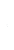 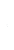 6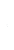 7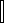 89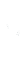 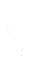 121314151619202122232627282 кл.Мат.Рус.язМат.Рус.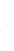 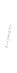 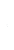 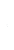 Рус.Мат3 кл.Рус.яз.Матем.Англ.Литер.Рус.яз.4 кл.Рус.язАнгл.Мат.Мат.Рус.яз5 кл.Рус.яз.Матем.Ист.Рус.яз.Англ.Матем.Общ.Ист.Биол.ОДНКМатем.6 кл.МатемРус.яз.Литер.Ист.Матем.Матем.Литер.Англ.Рус.яз.Ист.Общ.Матем.7 кл.Рус.яз.Ист.Алг.Физ.Рус.яз.Англ.Биол.Инф.Алг.Ист.8 кл.Алг.Рус.язФизикаИст.Рус.яз.Алг.Англ.Инф.Физ.БиолХим.Общ.Рус.яз.Ист.Алг.9 кл.Инф.ГеомФизикаРус.яз.Ист.АлгебрааБиолАнгл.Хим.Геом.МатемОбщ.Рус.яз.Ист.Физика10 кл.Матем.ФизикаИнф.Общ.Матем.Англ.Ист.Матем.Инф.Хим.ФизикаОбщ.Литер.Ист.11кл.Инф.Хим.ФизикаЛитер.Хим.Ист.Общ.Биол.Матем.Ит.соч.Геом.Астр.Англ.ФизикаОбщ.Мат.Астр.Рус.яз.Ист.КлассДатаПредметПримечание521.09Русский язык45 минут528.09Математика45 минут55.10Окружающий мир45 минут621.09Русский язык60 минут628.09Математика60 минут65.10Биология45 минут612.10История45 минут722.09Русский язык90 минут729.09Математика60 минут76.10Естественно-научные предметы (биология или география)45 минутВПР проводится по 2-м предметам на основе случайного выбора. Технологию случайного выбора предметов обеспечивает Федеральный институт оценки качества образования. Информация о распределении предметов по классам в параллели будет предоставлена школам через личный кабинет в Федеральной информационной системе оценки качества образования.713.10Гуманитарные предметы(история или обществознание)45 минутВПР проводится по 2-м предметам на основе случайного выбора. Технологию случайного выбора предметов обеспечивает Федеральный институт оценки качества образования. Информация о распределении предметов по классам в параллели будет предоставлена школам через личный кабинет в Федеральной информационной системе оценки качества образования.820.09Русский язык90 минут827.09Математика60 минут84.10Английский язык45 минут811.10Естественно-научные предметы (биология, география, физика)                                       45 минутВПР проводится по 2-м предметам на основе случайного выбора. Технологию случайного выбора предметов обеспечивает Федеральный институт оценки качества образования. Информация о распределении предметов по классам в параллели будет предоставлена школам через личный кабинет в Федеральной информационной системе оценки качества образования.818.10Гуманитарные предметы(история или обществознание)                                       45 минутВПР проводится по 2-м предметам на основе случайного выбора. Технологию случайного выбора предметов обеспечивает Федеральный институт оценки качества образования. Информация о распределении предметов по классам в параллели будет предоставлена школам через личный кабинет в Федеральной информационной системе оценки качества образования.920.09Русский язык90 минут927.09Математика90 минут94.10Естественно-научные предметы (биология, география, физика, химия)Биология, география, физика – 45 минут.Химия – 90 минут.ВПР проводится по 2-м предметам на основе случайного выбора. Технологию случайного выбора предметов обеспечивает Федеральный институт оценки качества образования. Информация о распределении предметов по классам в параллели будет предоставлена школам через личный кабинет в Федеральной информационной системе оценки качества образования.911.10Гуманитарные предметы(история или обществознание)Биология, география, физика – 45 минут.Химия – 90 минут.ВПР проводится по 2-м предметам на основе случайного выбора. Технологию случайного выбора предметов обеспечивает Федеральный институт оценки качества образования. Информация о распределении предметов по классам в параллели будет предоставлена школам через личный кабинет в Федеральной информационной системе оценки качества образования.ПредметДата проведенияРусский язык20.12.2022Математика14.12.2022ПредметДата проведенияЛитература (итоговое сочинение)16.11.2022Русский язык22.12.2022Математика20.12.2022